УЗИ органов брюшной полости.(печень, желчный пузырь, поджелудочная железа,   селезенка)За 2–3 дня до обследования рекомендуется перейти на бесшлаковую диету, исключить из рациона продукты, усиливающие газообразование в кишечнике (сырые овощи, богатые растительной клетчаткой, цельное молоко, черный хлеб, бобовые, газированные напитки, а также высококалорийные кондитерские изделия – пирожные, торты).Исследование проводить натощак.Допускается легкий завтрак не менее чем за 6 часов до исследования.УЗИ мочевого пузыряИсследование проводится при полном мочевом пузыре, поэтому необходимо:не мочиться до исследования в течение 1-2 часов .выпить 1 литр негазированной жидкости за 1 час до процедуры.                       УЗИ  простатыИсследование проводится при полном мочевом пузыре, поэтому необходимо:не мочиться до исследования в течение 1-2 часов .выпить 1 литр негазированной жидкости за1 час до процедуры.Перед трансректальным  (ТРУЗИ)  исследованием простаты необходимо сделать очистительную клизму.УЗИ    женских половых органовИсследование трансабдоминальным (через живот) датчиком проводится при полном мочевом пузыре,  поэтому необходимовыпить 1 литр негазированной жидкости за 1 час до процедуры.не мочиться до исследования в течение 1–1,5 часовДля трансвагинального (ТВУЗИ) специальная                                    подготовка не требуетсяУЗС   плодаВзять на исследование карточку беременнойЭХО -кардиографияпри себе иметь  последнее    ЭКГУЗИ молочных железИсследование проводится  с 5 по 10 день менструального цикла (оптимально 5-7 день). Первый день цикла считается от начала менструации.Исследования,  НЕ  требующие                                   подготовки:УЗИ почек, УЗИ мошонки  , УЗИ щитовидной железы,доплерография сосудов ТКДАС,  НСГ головного мозга,УЗИ коленных суставов, тазобедренных суставов.                      R-скопия желудка .За  3 дня до исследования из питания пациента исключаются продукты  вызывающие газообразованиеВечером, не позднее 17 часов легкий ужин: творог, яйцо, кисель, манная каша.Исследование проводится строго натощак (не пить, не есть, не курить, не чистить зубы).Пациента проводить в R-кабинет с историей болезни   Ирригоскопия – это рентгенологический     метод исследования толстого кишечника За 3 дня до исследования исключить из питания пациента продукты вызывающие газообразовании (бобовые, фрукты, овощи, соки, молоко).Если пациента беспокоит метеоризм, по назначению врача он принимает  активированный уголь в течение 3-х дней 2-3 раза в день.Накануне вечером легкий ужин не позднее 17 часов .В 21 и 22 часа вечером накануне сделать очистительные клизмы.Утром в день исследования в 6 и 7 часов очистительные клизмы.Разрешается легкий завтрак.Больного сопровождают в R – кабинет с историей болезни; больной должен взять с собой простынь .Специальная подготовка не требуется  Рентгенографии:череплегкиекостей скелетасуставовМетросальпингография маточных трубИсследование проводится  с 8 по 11 день менструального цикла. Первый день цикла считается от начала менструации.Перед исследованием на протяжении всего менструального цикла необходимо пользоваться контрацептивами.В течение двух дней перед исследованием следует воздерживаться от сексуальных контактов;В течение недели перед обследованием нельзя пользоваться вагинальными суппозиториями и свечами, спреями, растворами для спринцевания и средствами интимной гигиены;За сутки до исследования проводится проба на чувствительность к контрастному препарату (в/в ввести 1-2мл    контрастного вещества  на 10мл физиологического раствора).Если процедура проводится во вторую фазу цикла, проводится тест на беременность.За  3 дня до исследования из питания пациента исключаются продукты  вызывающие газообразованиеРазрешается легкий завтрак.Перед исследованием опоржнить мочевой пузырь.Урография    -   рентгенологическое исследовании почекОбзорная  рентгенография  почекЭкскреторная урография (внутривенное вливание контрастного вещества)Подготовка к обзорной рентгенографии почек.За 3 дня до исследования исключить из питания пациента продукты , вызывающие газообразование (бобовые, фрукты, овощи, соки, молоко).Накануне исследования со второй половины дня ограничивают прием жидкости.Вечером накануне и в день исследования утром ставят очистительную клизму.В день исследования до выполнения процедуры исследования пациенту нельзя принимать пищу и жидкостьПеред исследованием пациенту рекомендуют помочиться.Через 45 - 60 мин после опорожнения кишечника, сопроводить пациента      в    R-   кабинет с историей болезни и взять с собой  простынь.Подготовка пациента к экскреторной (внутривенной)  урографии.Проводится с применением контрастного вещества                Противопоказания   -    повышенная чувствительность к рентгеноконтрастным веществам, содержащим йод (аллергические реакции)Выяснить у пациента, нет ли аллергии на йод (насморк, сыпь, зуд кожи, рвота). Сообщить врачу.За 2 - 3 сут до исследования из рациона пациента исключают газообразующие продукты: молоко, черный хлеб, бобовые, яблоки и т.д.  За сутки до исследования проводится проба на чувствительность к контрастному препарату (в/в ввести 1-2мл    контрастного вещества  на 10мл физиологического раствора).Накануне исследования со второй половины дня ограничивают прием пациентом жидкости.Вечером и утром за 2 ч до исследования пациенту ставят очистительную клизму. Сопроводить пациента в R- кабинет с историей болезни и взять с собой  простынь.Рентгенографии  поясничного отдела позвоночникаЗа 3 дня до исследования исключить из питания пациента продукты вызывающие газообразование  (бобовые, фрукты, овощи, соки, молоко).Накануне вечером легкий ужин не позднее19 часов .Вечером накануне сделать очистительную  клизму.Утром в день исследования очистительная  клизма.В день диагностики пациент не должен принимать пищу и напитки.Больного сопровождают в R – кабинет с историей болезни; больной должен взять с собой простынь         Обзорная  рентгенография  брюшной полостиПроводится с опорожненным мочевым   пузырем.                                              МаммографияПроводится с 5 дня  по 10 день менструального цикла. Первый день цикла считается от начала менструации.В этот день не пользоваться антиперспирантами для подмышечной области, а также кремами и другими видами косметики для груди и подмышекснять все украшения.Составила: рентгенолаборант  диагностического отделения                                            Кропачева Л.Л.  Подготовка к рентгенологическим исследованиям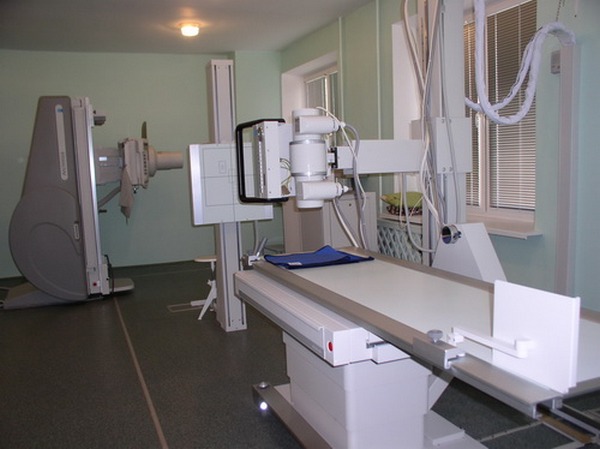 Нативное исследование  – без контрастного                      усиления - головной  мозг –шейный  отдел позвоночника- грудной  отдел позвоночника-поясничный отдел позвоночника- грудная клетка-кости таза-нижние и верхние конечности                   Специальной подготовки не требуетсяБолюсное исследование  - с  внутривенным контрастным усилением Противопоказания   -    повышенная чувствительность к рентгеноконтрастным веществам, содержащим йод (аллергические реакции)За сутки до исследования проводится проба на чувствительность к контрастному препарату (в/в ввести 1-2мл    контрастного вещества  на 10мл физиологического раствора).КТ органов брюшной полости и забрюшинного                                              пространства,    малого таза       назначается только   после проведения УЗИ.              Органы  брюшной полостиЕсли менее чем за неделю перед компьютерной томографией производилось рентгеновское исследование кишечника с введением сульфата бария- необходимо убедиться в отсутствии остатков сульфата бария в кишечникеВ течение 12 часов перед исследованием разрешен прием легкой пищи (йогурты, некрепкий чай).Голодать нельзя (раздутые петли  кишечника затрудняет интерпретацию полученных результатов).В день  нельзя употреблять кофе, крепкий чай, никотин и другие стимуляторы, повышающие частоту сердечных сокращений.                              Почки и органы  малого таза               проводится при наполненном мочевом пузыре    не мочиться за 30 минут до исследования.                                  Головной мозгСнять съёмные зубные протезы, все украшения с шеи и головы.   Составила:  рентгенолаборант диагностического  отделения                                   Кропачева Л.Л.  Подготовка к компьютерной                томографии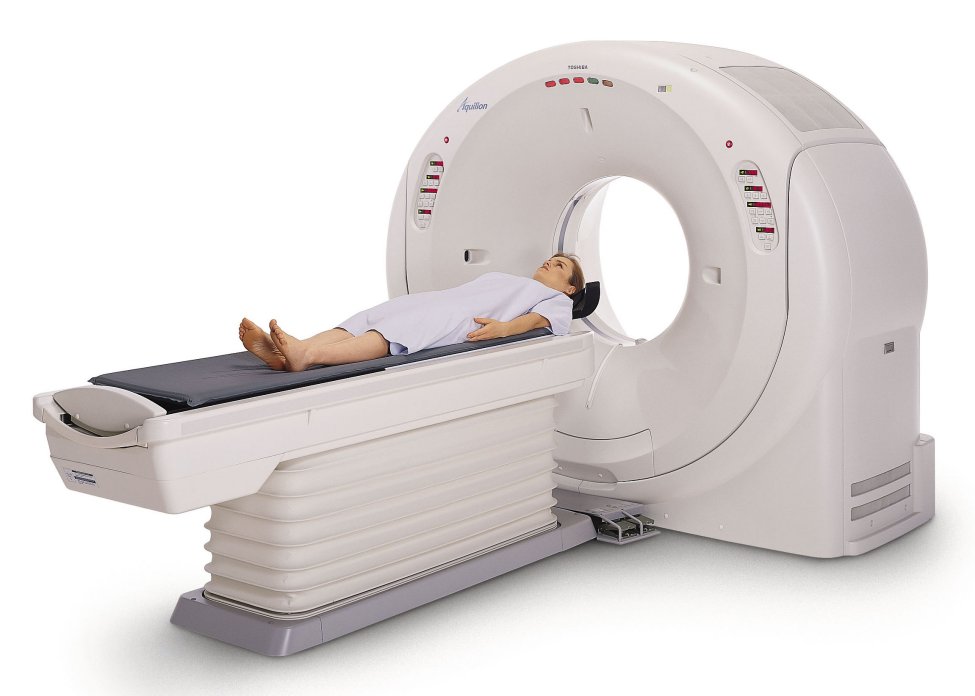 Составила:  рентгенолаборант   диагностического  отделения                                                 Кропачева Л.Л.  Подготовка к ультразвуковым   исследованиям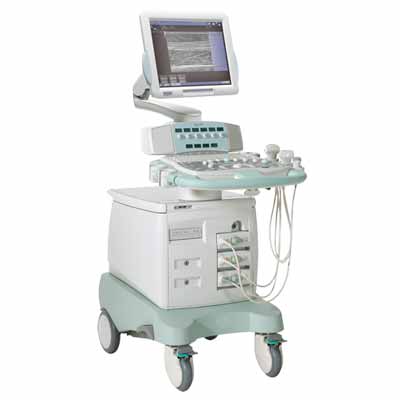 